Council for Educator PreparationApril 5, 201911:30-1:00Stoddard Hall 202ACall to order and attendance: Ex Officio members present: Lisa Huffman, Gina AndersonVoting members present: Pat Watson (for Connie Briggs), Becky Fredrickson, Karen Dunlap, Annette Torres, Jerry Whitworth, Chad Smith (for Tamby Allman), Mandy Biggers, Jennifer Moore, LyBeth Hodges, Catherine Dutton (for Joyce Armstrong), Diane MyersOthers present: Nicole Ceballos, Sarah Jennings (Student Representative)Meeting called to order at 11:35amApproval of Minutes--February 25, 2019 MinutesKaren made a motion, Jennifer secondedApproved unanimouslyApproval of Agenda--Becky made a motion to approve, Karen secondedApproved unanimouslyOfficer ReportsField Experiences and Clinical Practices Committee--Sarah MOU Draft--MOUs should have a version with the videos listed and one without the videos listed. Gina will review.MOUs will be more inclusive and specific. This will give students a more authentic and meaningful interaction in the classroom. Once Gina and Lisa review, it will go to general counsel and then district partners. May have term limits. Reviewed MOU -- information onlyEducation Student Affairs Committee--Diane (additional info here)Updating ACT scores--Revisions and updates to the ACT scores and Writing score (5) has been approved to go to CEP for recommendationCurrent TSI readiness @ TWUNeed to vote on recommendation.Review and discussion of ACT scores across areasHow would this impact minority students?Required for national accreditationCommittee requesting more data prior to votingLyBeth moved to table, Mandy seconded; discussion suspendedReview of adding a writing score for ACT:Mandy makes a motion to table; Annette seconds; discussion suspendedRevised professional dispositionsNeed to vote on recommendation. Karen makes a motion to accept the dispositions with revisions; Becky seconded.Academic Programs Committee--Becky (information only)We are still going over matrices and meeting with departments to discuss different thoughts and potential concernsDean’s Report (information only)External Stakeholders---Should each program invite persons from ISDs?--Lisa will send out a follow-up email to invited stakeholders today. Meeting will be in BHL Living RoomLisa to follow up on technologyELDR must have an annual PAC meeting and this would be a perfect time to invite them. --Laura will send Lisa names of sups and principals from ELDR who are invited. Associate Dean/Certification Officer’s ReportAudit Celebration time and date TBDMay 3rd, 5pm-7pm, location TBD; DTE, OCP, OEPS, CEP will all be invited along with others who have contributed to the efforts.eDTPA UpdateTWU will not pilot edTPA based on concerns with application, including costs and other logistical factors.  Gina/Lisa to draft response to TEA.Chair/Vice Chair ReportReview of emailed vote last week concerning ESFL degree planThe ESFL degree plan still needs to be voted on by Executive CEP and Full CEP. The four points found in the March 26th email must be implemented before it will be approved. Reminder that all degree plans leading to certification (from any department) need to go through CEP as a first step.Motion/vote (taken via email through CEP; majority approved with one abstention) was (language from vote below):In order to enhance the certification exam pass rates and overall success of 7-12 ELAR candidates, the following recommendation to update the current ESFL plans as follows:Add EDBE/ESFL courses to degree plan (in place of non-essential ENG courses to replace foreign language courses for students who have mastered a foreign language)Follow up on ESFL Department request to CAS Dean for a line to hire an English educator to teach ENG coursesUse data to determine whether Digital Rhetoric course is essential or if another course needs to be required insteadContinue updating curriculum alignment matrix as needed.No further action taken at this time.Review of CEP Stakeholders meeting agenda for April 30, 2019May be rearranged to accommodate for Dean’s welcome and opening remarks.BusinessOld BusinessAssessment committee (tabled at last CEP meeting)12:57pm: no motion to untable this discussion.New BusinessTrends and patterns from Fall 2017-2018 on student teaching/intern data provided by Michelle. Laura and Michelle are currently working on this data and will have something to present in May through email. Laura will talk to Renee Paulson about finding the themes in the data. Information OnlyUpdate on EPP Applications (effective 5/1/19)EPP Award Ceremony (April 16th, 5pm, Room 101 @BHL)Adjournment1:00pm: motion to adjourn from Karen. Seconded by Becky.  Meeting adjourned.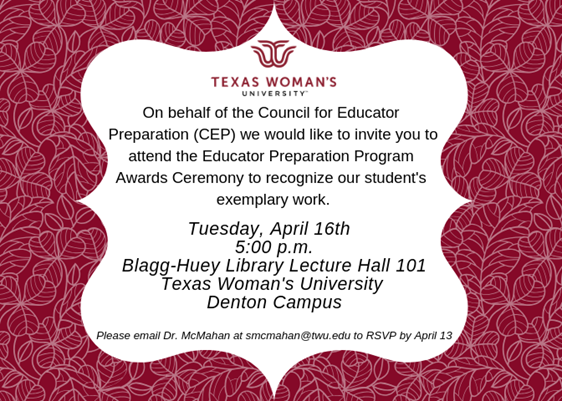 